ESCOLA _________________________________DATA:_____/_____/_____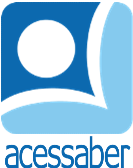 PROF:_______________________________________TURMA:___________NOME:________________________________________________________PROBLEMAS DE SOMA E SUBTRAÇÃOUm jardineiro recebeu um total de 380 flores. Dessas, 95 eram rosas, 120 eram margaridas e o restante eram cravos. Quantos não eram os cravos?R: Um feirante iniciou o dia com 420 tomates e 267 cebolas. Se ele já vendeu 521 legumes, quantos sobraram?REsther tem em sua biblioteca 750 livros, ela vai doar 240 para a escola. Seu pai vai comprar 50 livros novos. Com quantos livros ela ficará?R: Vovó tem 83 anos e o vovô tem 9 a menos. Qual será a idade do vovô daqui a 15 anos?R: Três pessoas possuem RS 1490,00. A primeira tem RS 370,00 e a segunda tem RS 435,00 a mais do que a primeira. Qual a quantia da terceira?R: 